ПО С Т А Н О В Л Е Н И Еот 26 декабря 2022 г. № 331ст. ГиагинскаяО внесении изменений в постановление от 17.12.2019 г № 351 «О нормативах предельной штатной численности и условиях оплаты труда работников муниципальных казенных учреждений МО «Гиагинский район» «Единая дежурно-диспетчерская служба МО «Гиагинский район»В целях упорядочения условий оплаты труда работников муниципальных казенных учреждений МО «Гиагинский район» «Единая дежурно-диспетчерская служба МО «Гиагинский район» (далее – ЕДДС) и приведения штатной численности сотрудников ЕДДС в соответствие с ГОСТ Р 22.7.01-2021, постановляю:	1. Внести в постановление главы МО «Гиагинский район» от 17.12.2019 г № 351 «О нормативах предельной штатной численности и условиях оплаты труда работников муниципальных казенных учреждений МО «Гиагинский район» «Единая дежурно-диспетчерская служба МО «Гиагинский район», следующие изменения:	1.1. В Положении об условиях оплаты труда работников муниципального казенного учреждения МО «Гиагинский район» Единая дежурно диспетчерская служба МО «Гиагинский район»:	- пункт 2.1 изложить в следующей редакции:	«2.1 Должностной оклад заместителя руководителя-старшего оперативного дежурного составляет 80 процентов от должностного оклада руководителя ЕДДС. Должностные оклады работников ЕДДС устанавливаются в зависимости от занимаемой должности в следующих размерах:	- подпункт 1 пункта 3.1 изложить в следующей редакции:«1) ежемесячная надбавка за сложность, напряженность и высокие достижения в труде в следующих размерах:	а) руководителю учреждения – от 100 до 200 процентов должностного оклада;	б) заместителю руководителя старшему оперативному дежурному – от 80 до 150 процентов должностного оклада;	в) оперативному дежурному, диспетчеру «Системы – 112» от 40 до 100 процентов должностного оклада.»	- приложение к Положению об оплате труда работников муниципального казенного учреждения МО «Гиагинский район» «Единая дежурно-диспетчерская служба МО «Гиагинский район» изложить в новой редакции (приложение).	2. Настоящее постановление опубликовать в «Информационном бюллетене муниципального образования «Гиагинский район» на сетевом источнике публикации МУП «Редакция газеты «Красное знамя», а также разместить на официальном сайте администрации МО «Гиагинский район».	3. Контроль за исполнением настоящего постановления возложить на руководителя муниципального казенного учреждения МО «Гиагинский район» «Единая дежурно-диспетчерская служба МО «Гиагинский район».	4. Настоящее постановление вступает в силу с 1 января 2023 года.Первый заместитель главы администрациимуниципального образования«Гиагинский район»							В.Ю. ХаджимовПриложениек Положению об оплате труда работников муниципального казенного учреждения МО «Гиагинский район» «Единая дежурно-диспетчерская служба МО «Гиагинский район»Штатное расписаниемуниципального казенного учреждения МО «Гиагинский район»«Единая дежурно-диспетчерская служба МО «Гиагинский район» Управляющая делами МО «Гиагинский район»				Е.М. ВасиленкоРЕСПУБЛИКА АДЫГЕЯАдминистрация муниципального образования «Гиагинский район»АДЫГЭ РЕСПУБЛИКЭМКIЭ Муниципальнэ образованиеу «Джэджэ районым»  иадминистрацие№ п/пНаименование должностиРазмер должностного оклада (руб.)1Руководитель7524,02Заместитель руководителя – старший оперативный дежурный6020,03Оперативный дежурный5165,04Диспетчер «Системы – 112»5165,0№ п/пКол. шт. ед.Наименование должностиДолжностной оклад№ п/пКол. шт. ед.Наименование должностиДолжностной оклад№ п/пКол. шт. ед.Наименование должностиДолжностной оклад11Руководитель7524,021Заместитель руководителя – старший оперативный дежурный6020,031Оперативный дежурный5165,041Оперативный дежурный5165,051Оперативный дежурный5165,061Оперативный дежурный5165,071Диспетчер системы - 1125165,0739369,0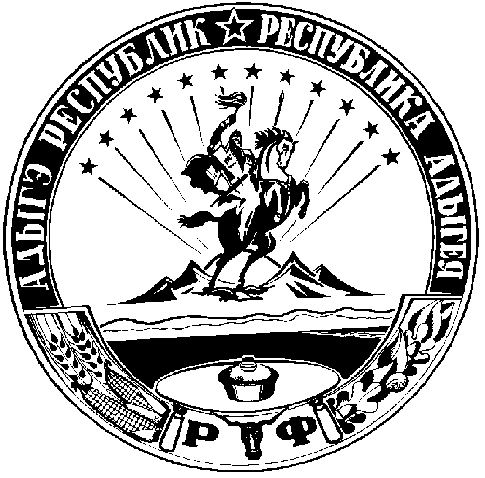 